Индекс УДК. 316.61 / ББК 60.6Портняга Е.В., Чиркова Ю.В., Ядрышникова Н.Е.Трудоустраиваемость выпускников вузов: современные условия в период пандемииАннотация: Выпускники вузов как правило чаще чем другие категории населения сталкиваются с проблемами при поиске работы. В период пандемии проблема трудоустройства стала еще более острой: в новых постковидных условиях, начинающие специалисты столкнулись с ранее неизвестными механизмами адаптации к современным реалиям в сфере образования, поиска работы.Ключевые слова: трудоустройство выпускников, пандемия, Covid-19, рынок труда.Работа выполнена при финансовой поддержке РФФИ, грант №19-29-07131 Выпускники высших учебных заведений относятся к числу уязвимых категорий населения, которые, как правило, сталкиваются с проблемами при поиске работы после окончания учебных учреждений. Пандемия коронавирусной инфекции создала экстремальные условия для всех сфер жизни общества, в том числе оказав влияние и на рынок труда, сделав проблему трудоустройства выпускников вузов в период пандемии еще более актуальной: внедрение ограничительных мер в апреле 2020 года в связи с ростом заболеваемости COVID-19 привел к сокращению на 15% по сравнению с предыдущим годом числа вакансий работодателей, рассматривающих в качестве потенциальных сотрудников начинающих специалистов и студентов [1].Цель исследования – показать субъективные и объективные барьеры, препятствующие успешному трудоустройству и дальнейшему развитию карьеры выпускников высших учебных учреждений на рынке труда в экстремальных социально-экономических условиях, обусловленных пандемией коронавируса.Новизна исследования заключается в самих условиях, обусловленных пандемией, которые изменили в настоящий момент рынок труда.Спрос работодателей на начинающих свою профессиональную карьеру специалистов является неравномерным: в периоды пика роста заболеваемости коронавирусной инфекции (февраль-апрель и сентябрь-декабрь 2020 года) число предлагаемых вакансий разительно снижалось (рисунок 1).Рисунок 1 – Динамика вакансий на рынке труда для начинающих специалистов и студентов в период с января 2020 по февраль 2021 гг. [3]Аналогично изменению числу предлагаемых вакансий, менялась и динамика числа размещенных резюме (рисунок 2).Рисунок 2 – Динамика резюме начинающих специалистов и студентов в период с января 2020 по февраль 2021 гг. [4]В большей степени пандемия повлияла на выпускников бакалавриата, которые были вынуждены завершать обучение в онлайн-формате: практики, которые подразумевали присутствие на производстве, общение с потенциальными работодателями и коллегами, проходили в период самоизоляции удаленно, из-за чего студенты не имели возможности приобрести нужные связи, навыки и компетенции. Результаты опросов выпускников подтверждают, что при поиске работы в текущей ситуации они сталкиваются с трудностями, в том числе, например, при проведении собеседований:«Ищу работу в журналистской сфере. Из-за того, что редакции работали на удаленке, было трудно устроить собеседования. Многие говорили, что перезвонят, когда можно будет организовывать личные встречи, но, конечно, мало кто перезванивал. Некоторые предлагали видео-звонки, но здесь были технические проблемы: либо приложения не работали, либо со связью что-то не то».Также работодатели в период пандемии не были заинтересованы в обучении новых кадров и не имели возможности расширить численность персонала:«Хочу писать статьи, а издания сейчас не берутся обучать, потому что в офисах никого нет. Говорят, что на удаленке невозможно объяснить это. Да и во время пандемии никого не увольняли — мест нет. В итоге денег нет, самостоятельности нет».«Очень долго решали, принять или нет, так как из-за пандемии нельзя было нанимать и увольнять людей — в итоге пришлось ждать два месяца. Вуз особой поддержки не оказывал. Предлагал только мой научный руководитель работать техником в цеху, но я хотел по специальности попробовать» [6].Пандемия усугубила также и другие существующие трудности выпускников, связанные с поиском работы. Проблемы, препятствующие первичному трудоустройству молодых специалистов, условно можно подразделить на три категории (рисунок 3).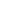 Рисунок 3 – Проблемы, препятствующие первичному трудоустройству выпускниковК первой группе личных (субъективных) причин относится низкая самооценка выпускников, которая обусловлена неуверенностью в полученных во время обучения знаний и навыков, а также неудачами в поиске работы. Выпускники, не имея опыта общения с работодателями из-за дистанционного характера обучения, зачастую боятся проходить собеседование. По результатам проведенного HeadHunter опроса было выявлено, что молодые соискатели чаще всего имеют следующие страхи, связанные с трудоустройством (рисунок 4).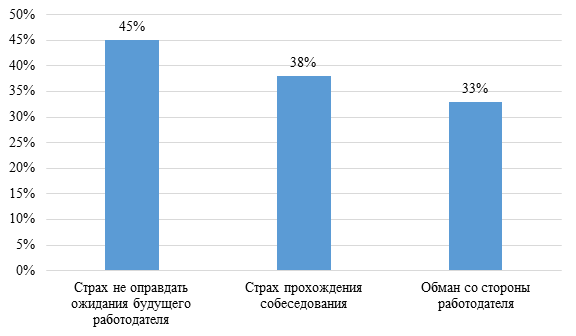 Рисунок 4 – Страхи молодых специалистов, связанные с трудоустройством [16]Работодатели в свою очередь также выделяют недостатки, препятствующие в выборе выпускников:– слабый базовая подготовка, нехватка практических знаний;– отсутствие навыков работы в прикладных программах;– отсутствие опыта работы.Работодатели предпочитают нанять грамотного и квалифицированного специалиста, способного выполнять поставленные задачи, а не тратить временные и финансовые ресурсы на стажировку и обучение выпускника, тем более в условиях кризиса.Реалии, обусловленные пандемией, оказали влияние не только на качество получаемого образования, но и на его доступность: по данным исследования ОЭСР, проведенного в 59 странах, только 1/2 учащихся смогла получить доступ ко всей учебной программе. Эксперты предупреждают, что молодые люди, имеющие уровень образования ниже среднего с большей вероятностью, могут оказаться в группе NEET (молодежь, которая не учится и не работает), что скажется на перспективе их трудоустройства и доходах. Международные организации призывают государства продолжать реализацию национальных программ поддержки молодежи в непростой период пандемии. Необходимость разработки и реализации мер поддержки начинающих специалистов подтверждает также проректор ВШЭ - Валерия Касамара:«Молодежь, которая еще не имеет опыта преодоления подобных потрясений, нуждается в поддержке. Поколение, которое столкнулось с ограничением доступа к образованию, безработицей, разрушенными планами и мечтами, в дальнейшем рискует не реализовать свой потенциал, что серьезным образом отразится на качестве мирового человеческого капитала. Эти и другие проблемы, с которыми сейчас столкнулась молодежь, не должны остаться без внимания властей, потому что их решение позволит справиться нам с кризисом и преодолеть его последствия».Для того чтобы повысить эффективность работы высших учебных заведений с работодателями были рекомендованы следующие действия:- организовать деятельность службы занятости с работодателями и высшими учебными заведениями, которое имеет своей целью трудоустройство молодых специалистов, было решено разместить информацию о их специализации на онлайн платформах, благодаря которым облегчило взаимодействие между выпускниками вузов и работодателями.- возместить часть затрат работодателю за выплату заработной платы молодым специалистам, которые принимали участие в программе по временному трудоустройству, что увеличило бы интерес работодателей при приеме на работу новых сотрудников.- организовать набор молодых специалистов для научно-исследовательских и опытно-конструкторских работ на реальном производстве по заявкам работодателей в процессе или после выпуска; - организовать участие служб занятости на мероприятиях «Дня открытых дверей» в вузах, для того чтобы реализовать профориентационные работы со студентами, а также для информированности студентов о новых сферах, услугах и вакансиях, которые служба занятости может предоставить для них по окончанию обучения.- проведение мониторингов и опросов студентов, чтобы выявить насколько молодые специалисты информированы о ситуации на рынке труда; а также выявить самооценку перспектив выпускников в дальнейшем трудоустройстве. Благодаря этим данным служба поддержки могла бы понять в каком направлении двигаться, чтобы улучшить свою работы с данными категориями граждан.Глава страны отметил, что на данный момент в стране нет распределения выпускников по организациям, но на этот аспект было решено обратить особое внимание, учитывая текущую ситуацию в мире. Министр Образования России также высказался по этому поводу, отметив, что в этот год будут предоставлены места работы для 410 тысяч выпускников вузов. Среди которых 267 тысяч молодых специалистов являются выпускниками очного отделения бакалавриата и магистратуры. Также им было подмечено, что Минобрнаука РФ предложит субсидировать часть затрат вузов, где будут принимать молодых специалистов на должности инженеров-исследователей и лаборантов по окончанию обучения [7].Существует приказ, в котором описывается комплекс мер по содействию граждан, которые закончили свое обучение в средних и высших образовательных учреждениях в 2020 году. Он включает в себя ряд мероприятий, направленных на успешное трудоустройство выпускников 2020 года. Этот приказ предполагает, что органы службы занятости населения страны будут организовывать взаимодействие с высшими учебными заведениями, а также будут проводить ежеквартальный мониторинг трудоустройства выпускников, которые будут обращаться за помощью в центр занятости [8].Властями была принята еще одна мера по решению проблем трудоустройства выпускников, а именно организация взаимодействия региональных органов службы занятости населения с работодателями. В результате чего будет сформирован банк вакансий. Предложения о работе для выпускников будут опубликованы работодателями на портале службы занятости страны. Также будет создана единая база данных выпускников, которая, в том числе будет содержать их портфолио.А также согласно приказу, для выпускников ежемесячно будут проводиться ряд мероприятий, такие как ярмарки вакансий, профориентационные мероприятия, экскурсии в организации, в том числе в онлайн режиме. Также предусмотрена организация психологической поддержки и организация стажировок для выпускников, создание института наставничества в компаниях в регионах и помощь в трудоустройстве выпускников с ограниченными возможностями [7].Согласно социологическому опросу, общие результаты на вопрос «Какие меры государственной поддержки вы (как выпускник) помогли бы вам найти работу?» отмечают, что большинство выпускников хотели бы видеть размещение работодателями вакансий для стажировок или трудоустройство молодых специалистов без опыта работы как меру поддержки их трудоустройства где 75% молодых специалистов выбрали именно эту меру [1].Таблица 1. Распределение численности респондентов по ответам на вопрос «Какие меры государственной поддержки вы (как выпускник) помогли бы вам найти работу?».Из данных мы можем сделать вывод, что более половины опрошенных отдали предпочтение на организацию временной работы, которая предоставлялась бы ими во время учёбы в вузе, а также видно, что треть сочла за эффективное решение проблемы практики в организациях, стажировки и помощь в реализации трудоустройства государственными органами. Молодые специалисты меньше всего заинтересованы в том, чтобы государство возмещала затраты работодателям на оплату труда при трудоустройстве и целевом обучении.Для того чтобы решить данную проблему портал «Работа в России» опубликовал к концу 2020 года сервис по мониторингу трудоустройства выпускников. Он позволит связать систему профессионального образования и полного среднего образования с рынком труда, согласовать предполагаемые потребности работодателей и профессиональную подготовку студентов,отследить траекторию выпускников средних специальных и высших учебных заведений. Данный мониторинг был направлен на:• повышение осведомленности граждан и организаций о текущей ситуации на рынке труда;• предоставление информации поступающим и организациям о востребованности конкретных видов квалификаций, профессий на рынке труда;• предоставление государственным органам актуальных данных для принятия оперативных мер по формированию государственной политики по регулированию рынка труда и рынка образования;• обеспечение образовательных учреждений высшего профессионального образования необходимой информацией для разъяснения работы с выпускниками по их дальнейшему трудоустройству;• предоставление работодателям необходимой информации о выпускниках, их зарплатных ожиданиях;•   повышение эффективности занятости, увязка рынка труда и образования [7].Министерство науки в апреле 2020 года выступило с предложением предоставления субсидий для высших учебных заведений, которые готовы предоставить вакансию для выпускников. Также будут предоставлены студентам вузов стажировки за счет бюджетных средств. Законопроект, разработанный депутатами «Справедливой России», включает в себя две выплаты, первая – для студентов высших учебных заведений (500 тысяч рублей), вторая – для учащихся средних профессиональных учреждений (250 тысяч). Эти деньги переводятся на специальный счет, который открывается после поступления на курс. Молодые люди могут тратить студенческие средства после окончания учебы для определенных целей, например, чтобы снять квартиру, поехать на работу или открыть свой бизнес [12].По словам Фалькова В.Н., был заключен договор с Фондом содействия инновациям о расширении программ «УМНИК» и «Старт», направленных на поддержку научно-технических проектов выпускников 2020 года [15].Во время кризиса были организованы мероприятия по поддержке студентов Плехановским университетом, помимо тех, которые им уже было организовано и внедрено в систему университета, таких как недели карьеры, ярмарки вакансий, воркшопы. В апреле была создана информационная платформа «Студенческий обмен», благодаря которой студенты и выпускники имеют возможность отслеживать текущие предложения о работе и отправлять резюме [11].В ряде стран правительства предложили меры по оказанию помощи студентам, испытывающим трудности с работой. Так, в Канаде введены налогооблагаемые льготы (Canada emergency student benefit - CESB) для студентов и выпускников средних специальных и высших учебных заведений, у которых нет возможности трудоустроиться во время кризиса пандемии (1250 канадских долларов в месяц для обычных студентов и 2000 – для студентов, в семьях которых есть иждивенцы или инвалиды). В Германии выпускники, которые потеряли свое место в результате кризиса и те что нуждаются в поддержке, имеют возможность в подаче заявления на беспроцентный кредит до 31 марта 2021 года на сумму до 650 евро в месяц [13].Таким образом, наблюдается большое количество предложений в целях поддержки и содействия выпускникам высших учебных заведений. Тем не менее, необходимо отметить, что данные меры полезны не только в период пандемии коронавируса, так как их применение в постковидном мире будет способствовать трудоустройству выпускников и молодых специалистов. Библиографический списокАнтонова Г.В., Мирзабалаева Ф.И., Бондарчук А.Г. Проблемы трудоустройства выпускников образовательных организаций в условиях пандемии коронавируса // Экономика труда. М, 2020. Т. 7. № 12. С. 1249-1268 [Электронный ресурс]. — Режим доступа: https://www.elibrary.ru/item.asp?id=44483254Давыденко В.А., Михалевич И.Я. Трансформация концепции человеческого капитала здоровья в условиях пандемии COVID-19 // Logos et praxis. 2020. Т. 19. № 4. С. 21-33.Динамика вакансий для категории «Начало карьеры, студенты» [Электронный ресурс]. — Режим доступа: https://stats.hh.ru/#vacancies%5Bactive%5D=true&vacancies%5Bperiod%5D=year&vacancies%5Bprofarea%5D=15 Динамика резюме для категории «Начало карьеры, студенты» [Электронный ресурс]. — Режим доступа: https://stats.hh.ru/#resumes%5Bactive%5D=true&resumes%5Bperiod%5D=year&resumes%5Bprofarea%5D=15 Год ковида: Предварительные итоги и вызовы десятилетия / под ред. К. Рогова. М: Либеральная миссия, 2021. 99 с.Локтионова М. «Мало кто перезванивал»: почему выпускников не берут на работу // Газета.ru. 2020 [Электронный ресурс]. — Режим доступа: https://www.gazeta.ru/social/2020/07/21/13160443.shtmlМинистерство науки и высшего образования России. Интервью от 27 мая 2020 г. [Электронный ресурс]. — Режим доступа: https://www.minobrnauki.gov.ru/press-center/news/?ELEMENT_ID=21574Министерство труда и социальной защиты Российской Федерации. [Электронный ресурс]. — Режим доступа: https://mintrud.gov.ru/employment/69 Официальный сайт Международной организации труда [Электронный ресурс]. — Режим доступа: https://www.ilo.org/moscow/newsОфициальный сайт Федеральной службы государственной статистики. [Электронный ресурс]. — Режим доступа: http://www.gks.ruРоссийский экономический университет им. Г.В. Плеханова. Мероприятия. [Электронный ресурс]. — Режим доступа: https://www.rea.ru/ru/events/default.aspx Система обеспечения законодательной деятельности. Законопроект о внесении изменений в Федеральный закон «Об образовании в Российской Федерации». [Электронный ресурс]. — Режим доступа: https://sozd.duma.gov.ru/bill/1061478-7 Трубин В., Николаева Н., Санишвили Т., Тарасова В. Социальная политика в зарубежных странах в период пандемии. [Электронный ресурс]. — Режим доступа: https://ac.gov.ru/uploads/2-Publications/social/social.2020.3.pdf Трудовой кодекс Российской Федерации от 30.12.2001 N 197-ФЗ (ред. от 29.12.2020) [Электронный ресурс]. — Режим доступа: http://www.consultant.ruФондом содействия инновациям. Программа поддержки. [Электронный ресурс]. — Режим доступа: https://fasie.ru/programs/programma-umnik/ Что больше пугает при поиске работы: результаты опроса [Электронный ресурс]. — Режим доступа: https://hh.ru/article/27424, 14.09.2020.Шабунова А.А. Здоровье и самосохранительное поведение населения в контексте COVID-19 // Социальное пространство. 2020. Т. 6. № 3. С. 1-7.Информация об авторахПортняга Екатерина Михайловна, магистрант кафедры общей и экономической социологии, Тюменский государственный университет, ул. Ленина 16, 6250003 г. Тюмень, российская Федерация, e-mail: stud0003948706@study.utmn.ru Чиркова Юлия Владимировна, магистрант кафедры общей и экономической социологии, Тюменский государственный университет, ул. Ленина 16, 6250003 г. Тюмень, российская Федерация, e-mail: y.v.chirkova@utmn.ruЯдрышникова Наталья Евгеньевна, магистрант кафедры общей и экономической социологии, Тюменский государственный университет, ул. Ленина 16, 6250003 г. Тюмень, российская Федерация, e-mail: n.e.yadryshnikova@utmn.ruEmployability of university graduates: modern conditions during a pandemicThe reported study was funded by RFBR, project number 19-29-07131Abstact: Graduates of universities, as a rule, more often than other categories of the population face problems when looking for work. During the pandemic, the problem of employment has become even more acute: in the new post-like conditions, novice specialists are faced with previously unknown mechanisms of adaptation to modern realities in the field of education and job search.Keywords: employment of graduates, pandemic, Covid-19, labor market.Portnyaga E.V., Chirkova Yu.V., Yadryshnikova N.E.Information about the authorsPortnyaga Ekaterina Mikhailovna, Master's student of the Department of General and Economic Sociology, Tyumen State University, st. Lenin 16, 6250003 Tyumen, Russian Federation, e-mail: stud0003948706@study.utmn.ruChirkova Yulia Vladimirovna, Master's student, Department of General and Economic Sociology, Tyumen State University, st. Lenin 16, 6250003 Tyumen, Russian Federation, e-mail: y.v.chirkova@utmn.ruYadryshnikova Natalya Evgenievna, Master's student of the Department of General and Economic Sociology, Tyumen State University, st. Lenin 16, 6250003 Tyumen, Russian Federation, e-mail: n.e.yadryshnikova@utmn.ruReferencesAntonova G.V., Mirzabalaeva F.I., Bondarchuk A.G. Problems of employment of graduates of educational institutions in the context of the coronavirus pandemic // Economika truda, 2020. T. 7. No. 12. pp. 1249-1268 URL: https://www.elibrary.ru/item.asp?id=44483254 Davydenko V.A., Mikhalevich I. Ya. Transformation of the concept of human capital for health in the context of the COVID-19 pandemic // Logos et praxis. 2020.Vol. 19.No. 4. pp. 21-33.The dynamics of vacancies for the category "Career start, students" URL: https://stats.hh.ru/#vacancies%5Bactive%5D=true&vacancies%5Bperiod%5D=year&vacancies%5Bprofarea%5D=15 The dynamics of the resume for the category "Career start, students" URL: https://stats.hh.ru/#resumes%5Bactive%5D=true&resumes%5Bperiod%5D=year&resumes%5Bprofarea%5D=15 Year of Covid: Preliminary Results and Challenges of the Decade / ed. K. Rogov. Liberal Mission, 2021. 99 p.Loktionova M. "Few people called back": why graduates are not hired // Gazeta.ru. 2020 URL: https://www.gazeta.ru/social/2020/07/21/13160443.shtml Ministry of Science and Higher Education of Russia. Interview dated May 27, 2020 URL: https://www.minobrnauki.gov.ru/press-center/news/?ELEMENT_ID=21574 Ministry of Labor and Social Protection of the Russian Federation. Order "On approval of the Package of measures for the appointment of employment of citizens" URL: https://mintrud.gov.ru/employment/69 Official site of labor organization URL: https://www.ilo.org/moscow/news Official site of the Federal State Statistics Service. URL: http://www.gks.ru Russian University of Economics. G.V. Plekhanov. Activity. URL: https://www.rea.ru/ru/events/default.aspx Information activity software system. Draft Law on Amendments to the Federal Law "On Education in the Russian Federation". URL: https://sozd.duma.gov.ru/bill/1061478-7 Trubin V., Nikolaeva N., Sanishvili T., Tarasova V. Social policy in foreign countries during a pandemic. URL: https://ac.gov.ru/uploads/2-Publications/social/social.2020.3.pdf Labor Code of the Russian Federation of 12/30/2001 N 197-FZ (as amended on 12/29/2020) URL: http://www.consultant.ru Fund for the Promotion of Innovation. Support program. URL: https://fasie.ru/programs/programma-umnik/ What is more frightening when looking for a job: survey results URL: https://hh.ru/article/27424, 09/14/2020. Shabunova A.A. Health and self-preservation behavior of the population in the context of COVID-19 //Socialnoe prostranstvo. 2020.Vol. 6. No. 3. pp. 1-7. Размещение работодателями вакансий для обучения или трудоустройства молодых специалистов без опыта работы75%Организация временной работы во внеучебное время53%Направление на практику / стажировку во время / после обучения в учебном заведении37%Содействие выпускникам в организации самозанятости (например, выплата государственной единовременной финансовой помощи / консультации по ведению собственного дела и т.д.)34%Если государство частично возместило работодателям затраты на оплату труда молодых специалистов, только что закончивших обучение28%Увеличение количества приемов на целевое обучение за счет бюджетных средств в организации образования для дальнейшего гарантированного трудоустройства.18%